東大附中生命暨特殊教育班級影片討論活動單片名：青春三好兩壞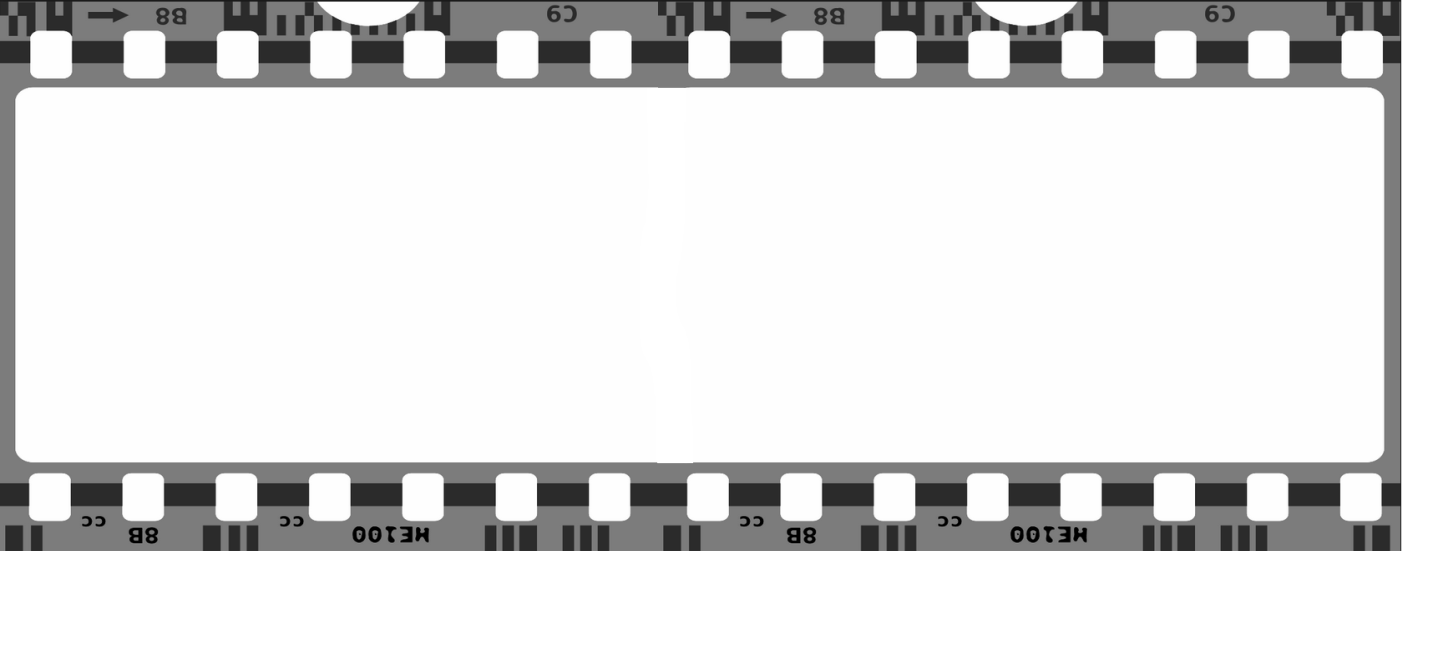 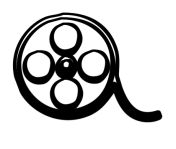 影片中，承翰為「亞斯伯格症」的學生，從影片中你覺得承翰有哪些特質？（例如： 誠實、不看場合說話等）可舉實例說明。？承上題，這些特質中你認為哪些是承翰的優點？有時在分組活動或自由時間，如果(AS)的學生很難融入同儕活動，我們可以怎麼幫 助他？請詳述之。